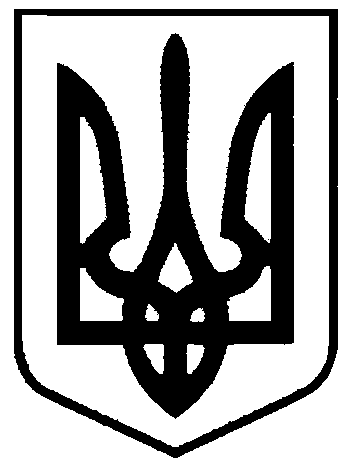 СВАТІВСЬКА МІСЬКА РАДАВИКОНАВЧИЙ КОМІТЕТРІШЕННЯвід  26 листопада  2019 р.    	          м. Сватове                                       № 104  «Про  надання згоди  на відчуження частини квартири по вул.  Ново-Старобільська, 3,  від іменімалолітньої дитини Цурікової Є.Е., 20.02.2008 р.н.»Розглянувши звернення Цурікової Інни  Миколаївни, яка є матір’ю малолітньої Цурікової Єлизавети Едуардівни, 20.02.2008 року народження з проханням надати згоду на продаж 1/2 частини будинку по вул. Ново-Старобільська,3 м. Сватове,   враховуючи що після укладення договору відчуження житлового будинку житлові права дитини  не погіршуються,  оскільки у власності дитини перебуває ¼ частина квартири в м. Харків, вул. Родникова 5/95 , керуючись ст.177 СК України, правилами опіки та піклування ,ст.34 Закону України « Про місцеве самоврядування в Україні».Виконавчий комітет Сватівської міської радиВИРІШИВ:Надати Цуріковій Інні Миколаївні дозвіл на відчуження 1/2 частини будинку по вул. Ново-Старобільська,3 м. Сватове від імені малолітньої  Цурікової Єлизавети Едуардівни, 20.02.2008 р.н.Контроль за виконанням даного рішення покласти на заступника міського голови Андрія ФОМЕНКО.Сватівський міський голова 			                            Євген  РИБАЛКО